Всероссийская олимпиада школьников в 2014-2015 году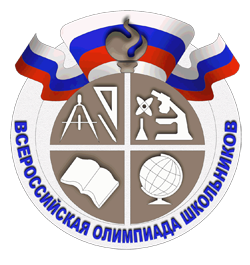 Уважаемые учителя, учащиеся и родители! С 1 сентября по 15 ноября проходит школьный этап  Всероссийской олимпиады школьников, муниципальный этап – с 16 ноября по 25 декабря.Всероссийская олимпиада - самая массовая в стране. Во Всероссийской олимпиаде принимают участие около 7 миллионов школьников. До заключительного этапа доходит примерно 5 тысяч. При этом 8 процентов - это победители олимпиады, которые получают право поступления в ВУЗ без экзаменов. Так что цена победы в прямом смысле слова высока. Но и требования к участникам предъявляются очень строгие. В школьном этапе Всероссийской олимпиады могут участвовать ученики с 5 по 11 класс. Муниципальный этап проводится для учеников с 7 по 11 класс.Всероссийская олимпиада проводится по 19 предметам, включая экономику, право, физкультуру, искусство, экологию, астрономию и технологию.В ноябре 2013 года утвержден новый порядок проведения Всероссийской олимпиады школьников.Приложение1. Какие основные нововведения Порядка?- увеличены сроки олимпиады:- участники вправе заявляться на выполнение олимпиадных заданий, разработанные для более старших классов по отношению к тем, в которых они проходят обучение- организатор школьного этапа - орган местного самоуправления- в пункте проведения олимпиады вправе присутствовать граждане, аккредитованные в качестве общественных наблюдателей - родитель (законный представитель) обучающегося, заявившего о своём участии в олимпиаде, в письменной форме представляет согласие на сбор, хранение, использование, и публикацию персональных данных своего ребёнка, а также его олимпиадной работы, в том числе в сети «Интернет»; - в случае нарушения участником олимпиады Порядка представитель организатора олимпиады вправе удалить участника олимпиады из аудитории;- апелляция проводится очно с использованием аудио- и видео-фиксации - организатор этапа олимпиады публикует результаты на своём официальном сайте в сети «Интернет», в том числе протоколы жюри олимпиады по каждому общеобразовательному предмету;2. Документы для ознакомления: (прикрепленные файлы)- Приказ Министерства образования и науки Российской Федерации (Минобрнауки России) от 18 ноября 2013 г. N 1252 г. Москва "Об утверждении Порядка проведения всероссийской олимпиады школьников. http://do.sar.ru/docs/VOSH/2014/1252.pdf- Приказ Минобрнауки России от 28 июня 2013 г. N 491​ "Об утверждении порядка аккредитации граждан в качестве общественных наблюдателей при проведении государственной итоговой аттестации по образовательным программам основного общего и среднего общего образования, всероссийской олимпиады школьников и олимпиад школьников" http://do.sar.ru/docs/VOSH/2014/491.pdf- График проведения муниципального этапа всероссийской олимпиады школьников в 2014-2015 учебном году. (Прикрепленный файл)сроки и время начала проведения отбора участников областной олимпиады в муниципальных образованиях:15 ноября 2014 года, 10-00: - математика (7-11 классы); - химия (9-11 классы);- мировая художественная культура (10-11 классы) – единые задания;21 ноября 2014 года, 13-30:- история (8-11 классы);- экология (9-11 классы) – единые задания;22 ноября 2014 года, 10-00:- физика (8-11 классы);- география (8-11 классы);- технология (обслуживающий труд) (8-11 классы) – единые задания;- технология (технический труд) (8-11 классы) – единые задания;29 ноября 2014 года, 10-00:- русский язык (7-11 классы);- биология (7-11 классы);- физическая культура (7-11 классы);- информатика (9-11 классы);- право (8-11 классы);05 декабря 2014 года, 13-30:- обществознание (7-11 классы);06 декабря 2014 года, 10-00:- иностранный язык (немецкий язык, французский) (7-8 классы -единые задания, 9-11 классы - единые задания);- астрономия (10-11 классы) - единые задания;- основы безопасности жизнедеятельности (9, 10-11 классы);- экономика (9-11 классы);12 декабря 2014 года, 13-00:- иностранный язык (английский язык ) (7-8 классы -единые задания, 9-11 классы - единые задания);13 декабря 2014 года, 10-00:- литература (7-11 классы).3. Подготовка к ОлимпиадеПортал Всероссийской олимпиады школьников (вставить гиперссылку www.rosolymp.ru)О проведении олимпиады школьников  в 2014 – 2015  учебном годуДо 15 октября 2014 года пройдет школьный этап Всероссийской олимпиады школьников в соответствии с приказом Департамента Смоленской области по образованию, науке и делам молодежи от    № , на основании Порядка проведения всероссийской олимпиады школьников, утвержденного приказом Министерства образования и науки Российской Федерации от 18.11.2013 №1252,.  Основные нововведения Порядка проведения всероссийской олимпиады школьниковОбщие положения:― устанавливается перечень общеобразовательных предметов, по которым проводится олимпиада;― организатор школьного этапа - орган местного самоуправления, осуществляющий управление в сфере образования;― в пункте проведения олимпиады вправе присутствовать граждане, аккредитованные в качестве общественных наблюдателей в порядке, утверждаемом Минобрнауки России (приказ Минобрнауки России от 28 июня 2013 г. № 491);― родитель (законный представитель) обучающегося, заявившего о своём участии в олимпиаде, в письменной форме представляет организатору школьного этапа олимпиады согласие на сбор, хранение, использование, распространение (передачу) и публикацию персональных данных своего несовершеннолетнего ребёнка, а также его олимпиадной работы, в том числе в сети «Интернет»;― в случае нарушения участником олимпиады Порядка представительорганизатора олимпиады вправе удалить данного участника олимпиады из аудитории.Организация проведения олимпиады:― устанавливается квота победителей и призеров заключительного этапа олимпиады:• победителей не более 8% от общего числа участников заключительного этапа;• общее количество победителей и призеров заключительного этапа не более 30% от общего числа участников олимпиады;― организаторы олимпиады вправе привлекать к проведению олимпиады образовательные и научные организации, учебно-методические объединения, государственные корпорации и общественные организации;― состав жюри всех этапов олимпиады должен меняться не менее чем на пятую часть от общего числа членов не реже одного раза в пять лет.Проведение олимпиады:― увеличены сроки проведения школьного этапа олимпиады – с 1 сентября по 15 ноября, муниципального – с 16 ноября по 25 декабря;― задания для каждого этапа разрабатываются предметно-методическими комиссиями следующего этапа олимпиады (за исключением заключительного этапа);― для прохождения на следующий этап олимпиады необходимо получить минимальное количество баллов, установленное организатором следующего этапа олимпиады (не обязательно быть победителе и призёром предшествующего этапа);― центральные предметно-методические комиссии олимпиады по каждому общеобразовательному предмету вправе выборочно осуществлять перепроверку выполненных олимпиадных заданий регионального этапа олимпиады;― участники вправе заявляться на выполнение олимпиадных заданий, разработанные для более старших классов по отношению к тем, в которых они проходят обучение (в случае их прохождения на последующие этапы олимпиады, данные участники выполняют олимпиадные задания, разработанные для класса, который они выбрали);― доставка олимпиадных заданий организаторам регионального этапа олимпиады осуществляется Минобрнауки России на электронных носителях в зашифрованном виде (сроки расшифровки олимпиадных заданий устанавливаются требованиями к проведению регионального этапа олимпиады по каждому общеобразовательному предмету, в том числе с учётом часовых поясов);― апелляция проводится очно с использованием аудио- и видео-фиксации;― организатор этапа олимпиады публикует результаты этапа олимпиады на своём официальном сайте в сети «Интернет», в том числе протоколы жюри олимпиады по каждому общеобразовательному предмету;― работы победителей и призеров регионального и заключительного этапов олимпиады публикуются в сети «Интернет» с указанием их персональных данных.Департаментом Смоленской области по образованию, науке и делам молодежи установлены следующие сроки и время начала проведения отбора участников областной олимпиады в муниципальных образованиях:15 ноября 2014 года, 10-00:- математика (7-11 классы);- химия (9-11 классы);- мировая художественная культура (10-11) – единые задания;21 ноября 2014 года, 13-30:- история (8-11 классы);22 ноября 2014 года,10-00:- физика(8-11 классы);- география (8-11);- технология (обслуживающий труд) (8-11 классы) – единые задания;- технология (технический труд) (8-11 классы) – единые задания;29 ноября 2014 года, 10-00:- русский язык (7-11 классы);- биология (7-11 классы);- физическая культура (7-11 классы);